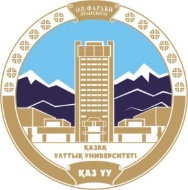 Казахский национальный университет имени аль-ФарабиФилологический факультетКафедра иностранной филологии и переводческого дела  УтверждаюДекан факультета _________ Б.У. Джолдасбекова МЕТОДИЧЕСКИЕ РЕКОМЕНДАЦИИ ПО ЗАПОЛНЕНИЮ УМКД ФАЙЛ «РУКОВОДСТВО ПО ОРГАНИЗАЦИИ СРС» Алматы, 2023Цель самостоятельной работы студентов (СРС) Целью СРС по дисциплине «Теория межкультурной коммуникации в профессиональной сфере» является формирование комплекса профессиональных и общекультурных компетенций в области вербальной и невербальной коммуникации, освоение этических и нравственных норм поведения, принятых в инокультурном социуме, умение преодолевать влияние стереотипов и этноцентризма для осуществления эффективного межкультурного диалога на разных уровнях. Самостоятельная работа призвана решать следующие задачи: совершенствование навыков и умений профессионального общения, приобретенных в аудитории под руководством преподавателя;приобретение новых знаний, формирование навыков и развитие умений, обеспечивающих возможность осуществления профессионального общения на изучаемом языке;развитие умений исследовательской деятельности с использованием изучаемого языка; развитие умений самостоятельной учебной работы.Принципы организации СРСпринцип учета проблемно-ориентированного подхода к разработке заданий для СРСпринцип учета профессиональной специфики при формулировании задач проектной индивидуальной и групповой работОрганизационные формы СРС:- проблемно-ориентированные задания- аналитические задания- задания творческого характера- работа индивидуальная, в том числе проектные задания- работа в группах, в том числе проектные задания- обучающие игры (ролевые, имитации, деловые);- задания дискуссионного характера.Виды СРС:- домашняя работа (задания тренировочного характера с целью закрепления ранее изученного материала, индивидуально-поисковая работа по самостоятельному изучению материала в рамках определенной темы и выполнение заданий с целью усвоения данного материала;- лабораторная работа, предполагающая выполнение тренировочных заданий в аудитории с последующей проверкой результатов с помощью серии контрольных заданийСодержание СРС№ТемаЦельЗаданияКритерии выполнения Литература1Основные проблемы и понятия межкультурной коммуникации. Реферат.Знание  проблем и понятий межкультурной коммуникации.Описание  триады Язык – культура –человек -этнос РефератКабакчи Б.Б.Практика англоязычной межкультурной коммуникации. СПб., 2014. - 221 с.2Основные элементы когнитивной системы перевода.Владение  когнитивными механизмами перевода. Описание когнитивных механизмов перевода для профессиональной деятельности.Реферат Ощепкова В.В. Язык и культура Великобритании, США, Канады, Австралии, Новой Зеландии. М./СПб., 2016. - 150 с.3Основы международного этикета. Общие правила хорошего тона. Протокол и синхронный перевод.Знание основ  международного этикета, хорошего тона как основного показателя  профессиональной надежности переводчика-синхрониста.Подготовить устное сообщение об особенностях ведения синхронного перевода в Казахстане. Доклад Загидуллин Р.З. Переводоведение в Казахстане: состояние и перспективы и актуальные проблемы теории и практики перевода в контексте современности. Алматы, 2015.Заведующий кафедройПротокол № ____, «__________» 2023М.М. Аймагамбетова.